lMADONAS NOVADA PAŠVALDĪBA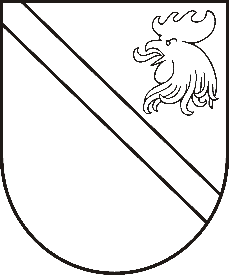 Reģ. Nr. 90000054572Saieta laukums 1, Madona, Madonas novads, LV-4801 t. 64860090, e-pasts: pasts@madona.lv ___________________________________________________________________________MADONAS NOVADA PAŠVALDĪBAS DOMESLĒMUMSMadonā2020.gada 5.novembrī						          	      		       Nr.466									       (protokols Nr.23, 6.p.)Par Madonas novada pašvaldības izpilddirektora amata pienākumu izpildītāja iecelšanu Ņemot vērā to, ka ar pašvaldības domes priekšsēdētāja 2020.gada 11.augusta rīkojumu Nr.MNP/2.4.16/20/219 pašvaldības izpilddirektore Vita Robalte ir atstādināta no amata, kā arī to, ka ar 2020.gada 5.novembra domes sēdes lēmumu Nr.465 atstādināšanas termiņu ir nolemts pagarināt, un to, ka notiek tiesvedība starp Madonas novada pašvaldību un Vitu Robalti par darba tiesisko attiecību izbeigšanu, kā arī to, ka tiesvedības process var būt ilgstošs,  nepieciešams iecelt pašvaldības izpilddirektora amata pienākumu izpildītāju.Madonas novada pašvaldības domes priekšsēdētājs ierosina par izpilddirektora amata pienākumu izpildītāju iecelt pašreizējo izpilddirektora vietnieku Āri Vilšķērstu līdz 2021.gada 1.jūlijam vai līdz dienai, kad ar citu rīkojumu tiek uzdots pārtraukt pildīt izpilddirektora pienākumu izpildītāja pienākumus, atkarībā no tā, kurš no šiem notikumiem iestāsies agrāk.Likuma „Par pašvaldībām” 21.panta pirmās daļas 11.punkts nosaka, ka tikai dome var iecelt amatā un atbrīvot no amata izpilddirektoru. Likuma “Par pašvaldībām” 68. panta pirmā daļa paredz, ka  pēc domes priekšsēdētāja priekšlikuma dome ieceļ izpilddirektoru, kas pašvaldības nolikumā noteiktajā kārtībā ir atbildīgs par pašvaldības iestāžu un pašvaldības kapitālsabiedrību darbu.Pamatojoties uz augstāk minēto un likuma „Par pašvaldībām” 21.panta pirmās daļas 11.punktu, 68.panta pirmo daļu 40.panta ceturto daļu,  balsojot ar vēlēšanu zīmēm: PAR – 11 (Zigfrīds Gora, Artūrs Grandāns, Gunārs Ikaunieks, Valda Kļaviņa, Agris Lungevičs, Ivars Miķelsons, Andris Sakne, Rihards Saulītis, Inese Strode, Aleksandrs Šrubs, Gatis Teilis), PRET – NAV, Madonas novada pašvaldības dome NOLEMJ:Ar 16.11.2020. iecelt Āri Vilšķērstu  par Madonas novada pašvaldības izpilddirektora amata pienākumu izpildītāju līdz 2021.gada 1.jūlijam vai līdz dienai, kad ar citu rīkojumu tiek uzdots pārtraukt pildīt izpilddirektora pienākumu izpildītāja pienākumus, atkarībā no tā, kurš no šiem notikumiem iestāsies agrāk.Noteikt, ka izpilddirektora amata pienākumu izpildītājam ir visas izpilddirektora amata pienākumos un normatīvajos aktos noteiktās pilnvaras.Noteikt, ka uz izpilddirektora pienākumu izpildītāja pienākumu veikšanas laiku Ā.Vilšķērsts neveic izpilddirektora vietnieka pienākumus.Noteikt, ka izpilddirektora pienākumu izpildītājs saņem centrālās administrācijas amata vienību sarakstā pašvaldības izpilddirektoram noteikto mēnešalgu. Noteikt, ka pēc lēmuma 1.punktā noteiktā notikuma iestāšanās Ā.Vilšķērsts turpina veikt pašvaldības izpilddirektora vietnieka amata pienākumus.  Lēmums stājas spēkā ar tā pieņemšanas brīdi.Domes priekšsēdētājs					         	         A.LungevičsE.Zāle 64860095